Nr sprawy: ZZP.261.ZO.36.2017						Kraków, 05.12.2017 r. Zapytanie ofertowe Polskie Wydawnictwo Muzyczne zwraca się z prośbą o przedstawienie oferty na: wykonanie korekty nowego składu partytury „jeden do jednego” względem podstawy.Przedmiot zamówienia obejmuje:  Korekta nowego składu partytury utworu Stabat Mater na chór mieszany a cappella Romana Padlewskiego.Podstawa z materiałem nutowym to wydanie na dwudziestu pięciu stronach w formacie stojącym 293x203mm. Utwór zapisany jest za pomocą notacji tradycyjnej (por. załącznik nr 3 – Podstawowa próbka korekty dla utworu Stabat Mater). Nowy skład stanowi materiał na 29 stronach w formacie A4 dostarczony w formie wydruku.Korekta powinna być przygotowana w sposób opisany w załączniku nr 2. TERMIN REALIZACJI:10 dni kalendarzowych na korektę, licząc od dnia przekazania materiałów przez Zamawiającego;Warunki płatności: 30 dni od daty wystawienia faktury/rachunku.   Kryteria oceny oferty:Oferty dopuszczone do rozpatrzenia zostaną ocenione wg następujących kryteriów i wag:kwalifikacje Oferenta z uwzględnieniem wykształcenia muzycznego – waga 5%,wykształcenie muzyczne podstawowe: 1 pktwykształcenie muzyczne średnie: 2 pkt muzykologia lub wyższe wykształcenie muzyczne: 5 pkt doświadczenie Oferenta – waga 10%liczba wydawnictw, firm i instytucji lub osób prywatnych, z którymi Oferent współpracował wykonując korekty nutowe (max 4 pkt):1 – 1 pkt2 – 2 pkt3 – 3 pkt4 i powyżej – 4 pktprzedział liczbowy wykonanych przez Oferenta korekt nutowych (pojedynczych utworów) (max 3 pkt):1–10 – 1 pkt11–50 – 2 pktpowyżej 50 – 3 pktjak długo Oferent zajmuje się korektą nut (przedział liczbowy w latach) (max 3 pkt)1–3 lat – 1 pkt4–10 lat – 2 pktpowyżej 10 lat – 3 pkt3) cena – waga 55%Punkty za kryterium cena zostaną obliczone wg następującego wzoru:LC =    x 55 pkt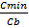 gdzie LC – oznacza liczbę punktów przyznanych w ofercie za kryterium CenaCmin – oznacza cenę brutto z oferty z najniższą ceną spośród ocenianych ofertCb – oznacza Cenę brutto oferty z ocenianej ofertyPrzy obliczaniu liczby punktów Zamawiający zaokrąglał będzie wyniki do dwóch miejsc po przecinku (z zastosowaniem reguł matematycznych)4) próbka korekty – waga 30%Bezbłędna próbka zostaje oceniona na max 30 pkt. Każde odstępstwo od specyfikacji i podstawy jest traktowane jako jeden błąd i obniża punktację o 1 pkt.Osoba upoważniona do kontaktu z Wykonawcami:W kwestiach merytorycznych:  Adam Rorat, tel.: +48 12 422 70 44 wew. 174, e-mail: adam_rorat@pwm.com.pl W kwestiach formalnych: Karolina Ciesielska, tel. 12 422 70 44, wew. 134, e-mail: karolina_ciesielska@pwm.com.plSposób przygotowania oferty: Przesłana oferta powinna zawierać: Wypełniony formularz oferty – zgodny z wzorem stanowiącym Załącznik nr 1 do niniejszego zapytania. Samodzielnie wykonana próbka korekty składu „jeden do jednego” względem podstawy zawartej w załączniku nr 3: Podstawowa próbka korekty dla utworu Stabat Mater,zgodnie z wymogami przedstawionymi w załączniku nr 4 do zapytania ofertowego.Aktualny odpis z właściwego rejestru albo aktualne zaświadczenie o wpisie do ewidencji działalności gospodarczej (dotyczy Wykonawców prowadzących działalność gospodarczą) wystawione nie wcześniej niż 6 miesięcy przed upływem terminu składania ofert.Termin przesłania oferty: Prosimy o złożenie oferty do siedziby Zamawiającego w terminie: do 13 grudnia 2017 roku do godz. 12:00. Termin związania ofertą: 30 dni od dnia upływu terminu składania Ofert.Zamawiający dopuszcza przesłanie oferty wg wyboru podmiotu składającego ofertę:  w formie pisemnej na adres siedziby Zamawiającego: al. Krasińskiego 11A, 31-111 Kraków, Sekretariat I, pok.107, Koperta powinna zostać opisana jako „Zapytanie ofertowe – korekta składu Stabat Mater”   poprzez kuriera (decyduje data i godzina dostarczenia przesyłki kurierskiej)  w formie elektronicznej na adres zamowienia_publiczne@pwm.com.pl. Informacje dodatkowe: Postępowanie o udzielenie zamówienia przeprowadzone jest na podstawie art. 4 pkt 8
w związku z art. 6a Ustawy z dnia 29 stycznia 2004 r. Prawo Zamówień Publicznych (Dz.U. z 2017 r. poz. 1579 z późn. zm.).Zamawiający zastrzega sobie prawo zwrócenia się do Wykonawcy z wnioskiem o uzupełnienie oferty, udzielenie wyjaśnień, a także do prowadzenia negocjacji doprecyzowujących zakres oferty. Wszelkie spory związane z udzieleniem zamówienia rozstrzyga Zamawiający, który zastrzega sobie prawo unieważnienia prowadzonej procedury bez podania przyczyny. Koszty związane z udziałem w prowadzonej procedurze pokrywa Wykonawca ubiegający się
o uzyskanie zamówienia bez względu na wynik prowadzonej procedury.Zamawiający skontaktuje się z wybranym Wykonawcą i poinformuje drogą mailową o wyborze oferty. Ponadto wybór danego Wykonawcy zostanie ogłoszony na stronie www.pwm.com.pl